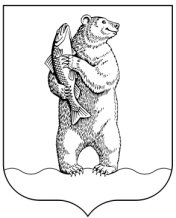 Муниципальное бюджетное общеобразовательное учреждение «Средняя общеобразовательная школа №1 города Анадыря»План развития одарённых детейна 2020-2021 учебный годСоставитель:Габидуллина И.Р.Анадырь, 2020 г.План развития одарённых детей на 2020-2021 учебный годЦель: Систематическая работа по развитию интеллектуальных, творческих способностей одаренных детей через разные формы урочной и внеурочной деятельности.Задачи:1. Ориентация на развитие способностей одаренного ребенка, основанная на его природных данных.2. Создание  благоприятных  условий для развития способностей учащегося через организацию системы факультативных занятий, участие в олимпиадах и конкурсах.3. Изучение и применение на практике новых технологий, направленных на развитие творческих способностей учеников.4. Предоставление возможности осознать каждому обучающемуся свою значимость, свою принадлежность к большой науке.5. Развитие познавательного интереса, любознательности, коммуникативных компетенций.6. Воспитание творческой личности, способной к саморазвитию и самосовершенствованию.Формы работы с одаренными обучающимися:групповые занятия  с высокомотивированными обучающимися;занятия внеурочной деятельности;конкурсы и конференции;интеллектуальный марафон;участие в олимпиадах;индивидуальные консультации.На занятиях ребята обучаются:видеть проблему;самостоятельно ставить задачи;работать с литературными источниками;планировать, учитывать, контролировать, оценивать свою работу;овладевать навыками конструктивного общения, что включает: умение выступать перед публикой, связно излагать свои мысли в процессе полемики, аргументировано говорить, владеть вниманием аудитории, выслушивать других, задавать вопросы по проблемам выступления, с достоинством выходить из острых ситуаций.РАССМОТРЕНО на заседании МО учителей естественнонаучного цикла протокол № 6 от «21» мая  2020 г.Руководитель МО_____/Дацева Т.А./УТВЕРЖДЕНОПриказом директора МБОУ «СОШ № 1 г. Анадыря»____________Т.В. Тиунова№  01-17/77  от «29 »    мая 2020 г.№ п/пНаименование работысроки1Уточнение списка детей с повышенными учебными способностями с указанием предмета или направления.Формирование банка данных учащихся имеющих высокий уровень учебно- познавательной деятельности.Сентябрь2Диагностика учебных способностей учащихся развития каждого мотивированного ребенка. Психологическоетестирование, выявление уровня развития познавательной, мотивационной сфер учащихся, степени одаренностиучащихся.Сентябрь- Май3Обеспечение индивидуализации, дифференциации учебной нагрузки учащихся в зависимости от уровня развития их познавательной сферы, мыслительных процессов.В течение года4Организация школьного тура предметных олимпиад, формирование списков на участие в муниципальных предметных олимпиадах. Проведение школьных предметных олимпиад.Октябрь5Выпуск информационного бюллетеня о результатах школьных предметных олимпиад.Ноябрь6Планирование индивидуальной работы с детьми с повышенными учебными способностями на уроке.В течение года7Посещение уроков учителей-предметников с цельювыявления приемов разноуровневого обучения на уроках.В течение года8Организация участия школьников в различных интеллектуальных конкурсах, заочных – интернет олимпиадах.Ноябрь9Привлекать одаренных, мотивированных учащихся к осуществлению помощи слабоуспевающим в классе.Постоянно10Участие в муниципальном туре предметных олимпиадах.Ноябрь11Участие в конкурсах, проектах различных направлений и уровней.В течение года12Подбор заданий повышенного уровня сложности для одаренных детей.В течение года13Участие в региональном туре предметных олимпиадах.Январь14Взаимопосещение уроков учителей- предметников с целью изучения методики работы по формированию у учащихся устойчивых навыков самоанализа и самоконтроля.В течение года15Проведение педагогических консультаций с родителями по вопросам: круг интересов учащихся, трудностей в учебе,индивидуальных способностей.В течение года16Проведение предметной недели.Апрель17Анализ работы с одаренными учащимися. Перспективы работы на 2021 -2022 учебный год.Май